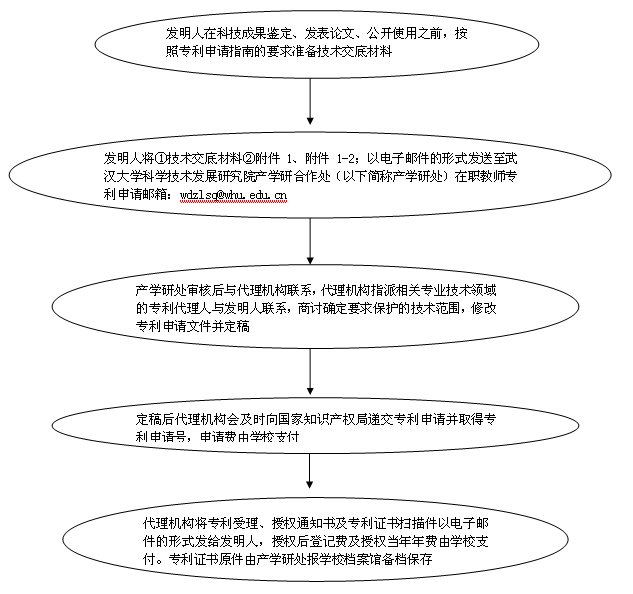 注意：在校教职工专利申请邮箱为：     wdzlsq@whu.edu.cn